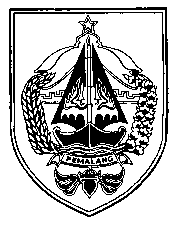 PEMERINTAH   KABUPATEN   PEMALANGPAKTA INTEGRITASSaya yang bertanda tangan dibawahini,Nama	:NIP	:Jabatan	:Unit Kerja	:Menyatakan sebagai berikut:Pemalang, 1 Agustus 2023	Mengetahui / Menyaksikan:	PembuatPernyataan	Nama Jabatan		Materai 10.000	…………………………………….	…………………………………….	NIP.……………………………	NIP.……………………………Berperan secara pro aktif dalam upaya pencegahan dan pemberantasan Korupsi, Kolusi dan Nepotisme serta tidak melibatkan diri dalam perbuatan tercela;Tidak meminta atau menerima pemberian secara langsung atau tidak langsung berupa suap, hadiah, bantuan, atau bentuk lainnya yang tidak sesuai dengan ketentuan yang berlaku;Bersikap transparan, jujur, obyektif, dan akuntabel dalam melaksanakan tugas;Menghindari pertentangan kepentingan (conflict of interest) dalam pelaksanaan tugas;Memberi contoh dalam kepatuhan dalam peraturan perundang-undangan dalam melaksanakan tugas, terutama kepada karyawan yang berada di bawah pengawasan saya dan sesama pegawai di lingkungan kerja saya secara konsisten;Akan menyampaikan informasi penyimpangan integritas di ………………………………………………………………………………. Serta turut menjaga kerahasiaan saksi atas pelanggaran peraturan yang dilaporkannya;Bila saya melanggar hal-hal tersebut di atas, saya siap menghadapi konsekuensinya.